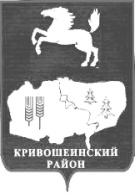 АДМИНИСТРАЦИЯ КРИВОШЕИНСКОГО РАЙОНА РАСПОРЯЖЕНИЕ11.08.2020						                                                         № 238-рс. КривошеиноТомской областиО внесении изменений в распоряжение Администрации Кривошеинского районаот 11.12.2019 № 406-р «Об утверждении плана проверок внутреннего финансового контроля для муниципальных нужд Кривошеинского района на 2020 год»В целях приведения нормативного акта в соответствие с законодательством1. Внести в распоряжение Администрации Кривошеинского района от 11.12.2019 № 406-р «Об утверждении плана проверок внутреннего финансового контроля  для муниципальных нужд Кривошеинского района на 2020 год» (далее - распоряжение)  следующие изменения:1)в приложении к распоряжению «План проверок внутреннего финансового контроля  для муниципальных нужд Кривошеинского района на 2020 год», строку № 14 исключить. 2.Настоящее распоряжение вступает в силу с даты его подписания.3.Опубликовать настоящее распоряжение в Сборнике нормативных актов Администрации Кривошеинского района и разместить на официальном сайте муниципального образования Кривошеинский район в сети «Интернет».4.Контроль за исполнением настоящего распоряжения оставляю за собой.Глава Кривошеинского района                                                                                   (Глава Администрации) 						                       С.А.ТайлашевДушанина О.В. (838251) 2-11-45ДушанинаПрокуратураМБОУ ДО «ДШИ»